Funktionsbeschreibung / Instruction Manual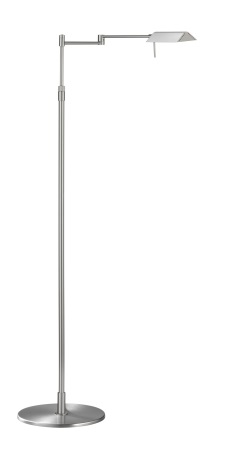 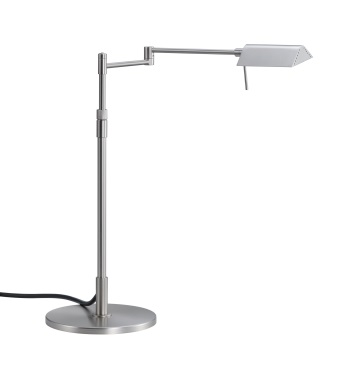 41.922.xx					61.602.xx									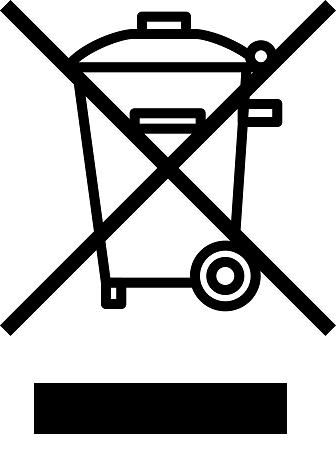 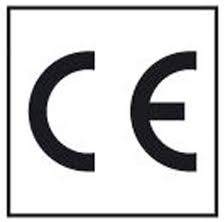 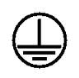 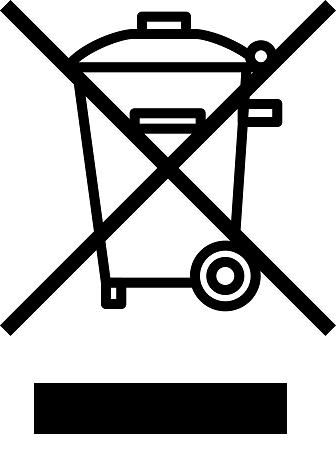 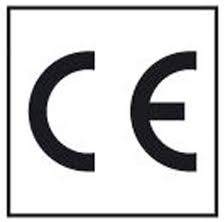 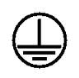 Stehleuchte / floor lamp				Tischleuchte / table lamp		2x3 W LED, 3.000 K, 730 lm			 2x3 W LED, 3.000 K, 730 lm				07/2015Ein- / Aus-Schalten:Switch on / off:Durch Drücken des Tasters wird die Leuchte ein- oder ausgeschaltet.             Push button at lamp.Dimmfunktion:Dimm-function:Durch längeres Drücken des Tasters lässt sich die Leuchte hoch- und runterdimmen. ACHTUNG: Nach Erreichen der höchsten oder niedrigsten Helligkeitsstufe endet der Vorgang automatischFor boot up the brightness press the push button longer. ATTENTION: after achievement of highest or lowest brightness-step the process ends automa-tically. Memoryfunktion:Memory – function:Der aktuelle Dimmwert wird beim Ausschalten der Leuchte gespeichertActual brightness is stored becomes switching off.Memoryfunktion bei Netzausfall:Memory – function at mains failure:Die Leuchte wird eingeschaltet, wenn sie auch vorher eingeschaltet war. Sie bleibt ausgeschaltet, wenn sie auch vor dem Netzausfall ausgeschaltet war. Diese Funktion ist für schaltbare Steckdosen geeignet.After mains failure the light is switched on again, if it was also  switched on before. 
She remains switched off, if it was also switched off  before the mains failure.The licht is suitable for the function for switchable power-outlets.	Pflege:Preservation of lamp:Zur Pflege der Leuchten benutzen Sie bitte ein weiches,   trockenes Baumwolltuch. Starke Verschmutzungen entfernen  Sie bitte mit einem Stark ausgewrungenen, leicht feuchten  Fensterleder. Verwenden Sie auf keinen Fall Reinigungsmittel  oder chemische Zusatzstoffe, da diese die Oberfläche und Lackschicht der Leuchte beschädigen könnten.To the care of the lamps you use please a soft, dry cotton cloth. You remove strong soiling please with a very wrung out, slightly  humid chamois. Use by no means cleaning agent or chemical  additives, because this could damage the surface and varnish  layer of the lamp.